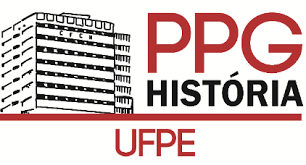 UNIVERSIDADE FEDERAL DE PERNAMBUCOCENTRO DE FILOSOFIA E CIÊNCIAS HUMANASPROGRAMA DE PÓS-GRADUAÇÃO EM HISTÓRIACARTA DE INTENÇÃO Eu, (NOME DO CANDIDATO), venho, por meio desta, demonstrar meu interesse em cursar, como Aluno Especial, a disciplina (TÍTULO DA DISCIPLINA), no Programa de Pós-Graduação em História. Minha formação acadêmica inclui Graduação em (CURSO), concluída em (ANO), na (INSTITUIÇÃO ONDE SE GRADUOU). (CITAR CURSOS, ESTÁGIOS EXTRACURRICULARES, PROJETOS DE PESQUISA, MONITORIA, BOLSAS DE INICIAÇÃO CIENTÍFICA, ATIVIDADES VOLUNTÁRIAS, EXPERIÊNCIA PROFISSIONAL E OUTROS EVENTOS MAIS RELEVANTES OCORRIDOS DURANTE E APÓS A GRADUAÇÃO). EXPLIQUE SUA RELAÇÃO COM A PÓS-GRADUAÇÃO (STRICTO SENSU), SEUS OBJETIVOS DE PESQUISA. JUSTIFIQUE O SEU INTERESSE EM CURSAR A DISCIPLINA SUPRACITADA.Minha opção pelo curso de Pós-Graduação em História da UFPE (APRESENTE OS MOTIVOS QUE O(A) LEVARAM A ESCOLHER ESSA CURSO O(A) PROFESSOR(A) E A ÁREA DE PESQUISA). Concluindo, espero que (APRESENTE SUAS EXPECTATIVAS SOBRE O CURSO E A CONTRIBUIÇÃO DA PÓS-GRADUAÇÃO PARA SUA VIDA PROFISSIONAL). Observação: No máximo 2 páginas. Recife, ___ de _____________ de 20___. _______________________________________________ASSINATURA DO(A) CANDIDATO(A)